Expenses Claim Form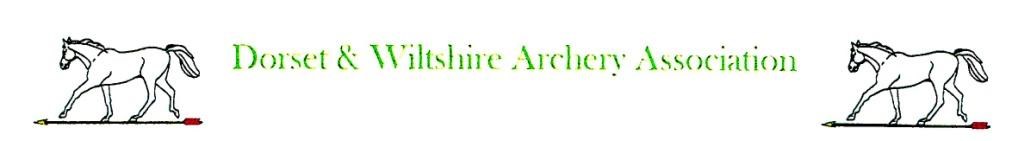 Name	___________________________________Post	___________________________________Date	___________________________________Expenses Claim FormName	___________________________________Post	___________________________________Date	___________________________________Travel	Car @   p/mileBus FaresRail Fares_________ Miles	£____£____£____Travel	Car @   p/mileBus FaresRail Fares_________ Miles	£____£____£____Miscellaneous	______________________________£__________________________________£__________________________________£__________________________________£__________________________________£__________________________________£__________________________________£____Miscellaneous	______________________________£__________________________________£__________________________________£__________________________________£__________________________________£__________________________________£__________________________________£____GRAND TOTAL CLAIMED	£____Please complete the form, attach receipts and send to Tony Newland, DWAA Treasurer,3 Magister Road, Bowerhill, Melksham SN126FDGRAND TOTAL CLAIMED	£____Please complete the form, attach receipts and send to Tony Newland, DWAA Treasurer,3 Magister Road, Bowerhill, Melksham SN12 6FDIf this is your first claim, please provide your bank details for direct payment.	Sort Code ___-___-___;Account Number ___________________If this is your first claim, please provide your bank details for direct payment.	Sort Code ___-___-___;Account Number ___________________